ATZINUMS Nr. 22/11-3.7/74par atbilstību ugunsdrošības prasībāmAtzinums iesniegšanai derīgs sešus mēnešus.Atzinumu var apstrīdēt viena mēneša laikā no tā spēkā stāšanās dienas augstākstāvošai amatpersonai:Atzinumu saņēmu:20____. gada ___. ___________DOKUMENTS PARAKSTĪTS AR DROŠU ELEKTRONISKO PARAKSTU UN SATURLAIKA ZĪMOGU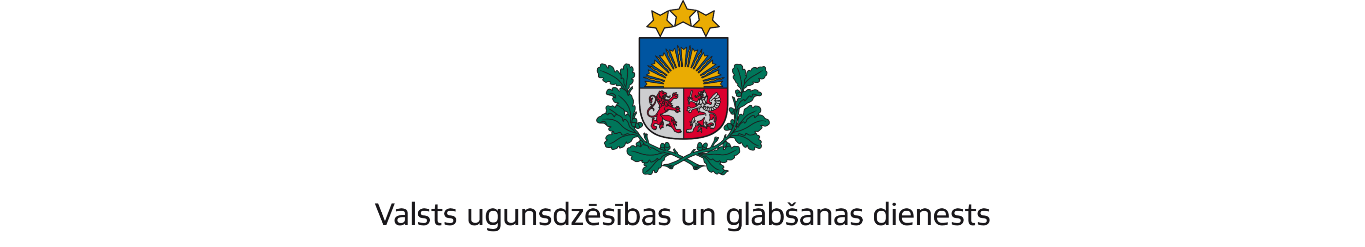 ZEMGALES REĢIONA PĀRVALDEDobeles iela 16, Jelgava, LV-3001; tālr.: 63037551; e – pasts: zemgale@vugd.gov.lv; www.vugd.gov.lvVecumniekiBauskas novada Bērnu un jaunatnes sporta skola(izdošanas vieta)(juridiskās personas nosaukums vai fiziskās personas vārds, uzvārds)06.06.2023.Reģistrācijas Nr. 90000033176(datums)(juridiskās personas reģistrācijas numurs vai fiziskās personās kods)Uzvaras iela 4, Bauska, Bauskas novads(juridiskās vai fiziskās personas adrese)1.Apsekots: Skaistkalnes vidusskola, Sporta halle, ēdnīca. (turpmāk – objekts)(apsekoto būvju, ēku vai telpu nosaukums)2.Adrese: Skolas iela 5, Skaistkalne, Skaistkalnes pagasts, Bauskas novads3.Īpašnieks (valdītājs): Bauskas novada pašvaldība(juridiskās personas nosaukums vai fiziskās personas vārds, uzvārds)Reģ. Nr. 90009116223, Uzvaras iela 1, Bauska, Bauskas novads.(juridiskās personas reģistrācijas numurs vai fiziskās personas kods; adrese)4.Iesniegtie dokumenti: Nometnes vadītājs Līga Irmane - Švāgere (nometnes vadītāja apliecības Nr. SP-00072)5.Apsekoto būvju, ēku vai telpu raksturojums: Skaistkalnes vidusskola, U2 ugunsnoturības pakāpes. Ēkā ierīkota automātiskā ugunsgrēka atklāšanas un trauksmes signalizācijas sistēma. Ēka aprīkota ar ugunsdzēsības aparātiem un evakuācijas plāniem. Ēkā veikti elektroinstalācijas izolācijas pretestības mērījumi.Skaitkalnes vidusskolas ēdnīca  U2 ugunsnoturības pakāpes. Ierīkota automātiskā ugunsgrēka atklāšanas un trauksmes signalizācijas sistēma. Ēka aprīkota ar ugunsdzēsības aparātiem un evakuācijas plāniem. Ēkā veikti elektroinstalācijas izolācijas pretestības mērījumi.Skaistkalnes vidusskolas sporta hallē U2 ugunsnoturības pakāpes. Ēkā izbūvēti iekšējie ugunsdzēsības ūdensvada krāni. Ierīkota automātiskā ugunsgrēka atklāšanas un trauksmes signalizācijas sistēma. Ēka aprīkota ar ugunsdzēsības aparātiem un evakuācijas plāniem. Ēkā veikti elektroinstalācijas izolācijas pretestības mērījumi.6.Pārbaudes laikā konstatētie ugunsdrošības prasību pārkāpumi: Ugunsdrošību reglamentējošo normatīvo aktu prasību pārkāpumi netika konstatēti.7.Slēdziens: Objekts atbilst ugunsdrošības prasībām diennakts nometņu rīkošanai.8.Atzinums izdots saskaņā ar: Ministru kabineta 2009.gada 1.septembra noteikumu Nr.981 ”Bērnu nometņu organizēšanas un darbības kārtība” 8.5. punkta prasībām.(normatīvais akts un punkts saskaņā ar kuru izdots atzinums)9.Atzinumu paredzēts iesniegt: Valsts izglītības satura centram.(iestādes vai institūcijas nosaukums, kur paredzēts iesniegt atzinumu)Valsts ugunsdzēsības un glābšanas dienesta Zemgales reģiona pārvaldes priekšniekam, Dobeles ielā 16, Jelgavā, LV-3001.(amatpersonas amats un adrese)Valsts ugunsdzēsības un glābšanas dienesta Zemgales reģiona pārvaldes Vecumnieku posteņa komandierisV. Janelis(amatpersonas amats)(paraksts)(v. uzvārds)06.06.2023. elektroniski parakstīts dokuments nosūtīts uz e-pastu liga.irmane@gmail.com(juridiskās personas pārstāvja amats, vārds, uzvārds vai fiziskās personas vārds, uzvārds; vai atzīme par nosūtīšanu)(paraksts)